KLASA IV A – PONIEDZIAŁEK 25.05.2020 R.InformatykaTemat: Edytor tekstu - pliki i katalogi — najważniejsze czynności. (podręcznik str. 117)1 PODSTAWOWE POJĘCIAIKONA - znak graficzny z podpisem symbolizujący plik, katalog lub programKATALOG (folder) – zawiera pliki oraz może też zawierać inne katalogi (podkatalogi), w których znajdują się pliki oraz kolejne podkatalogi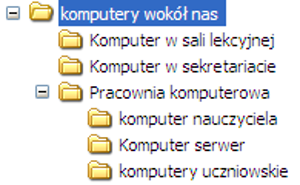 PLIK to zbiór danych, który posiada nazwę i jest przechowywany na dysku.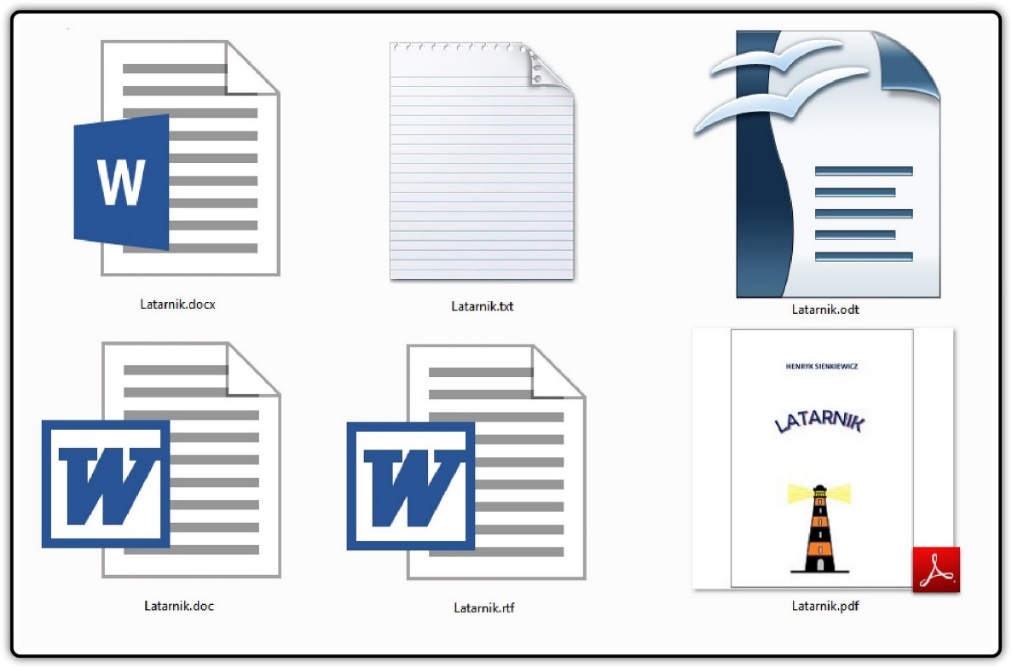 EKSPLORATOR WINDOWS – to uniwersalne narzędzie, służące do zarządzania zasobami komputera w Windows. Za jego pomocą można: tworzyć pliki i foldery oraz ich skróty, kopiować, przenosić oraz zmieniać im nazwy a także odczytywać rozmiar i lokalizację plików i folderów.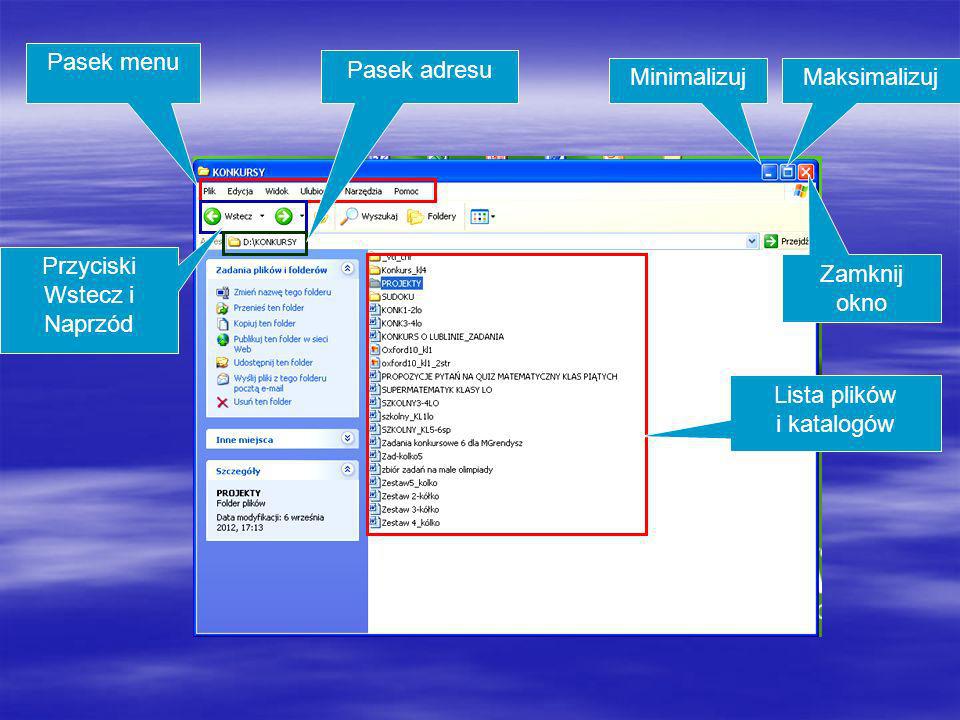 3 W systemie Windows plik składa się z nazwy właściwej i rozszerzenia, przed którym zawsze znajduje się kropka. Rozszerzenie jest to 3- lub 4 – znakowy skrót. Nazwa pliku może dochodzić do 255 znaków, nie można w niej stosować: (/), (\), (|), (:), (;), (*), (?), („”), (<), (>).Nazwa właściwa Rozszerzenie      Król Lew.aviROZSZERZENIE FORMAT PLIKU   bmpFormat graficzny cdr Grafika w formacie programu graficznego CorelDrawdoc2 ZMIENIAMY NAZWĘ Klikamy na ikonę PPM
Tak samo postępujemy kiedy chcemy zmienić nazwę katalogu3 KOPIUJEMY PLIKI I KATALOGI
Metoda przeciągania Chcąc skopiować podkatalog cw z katalogu komputerowa magia do katalogu lekcje z komputerem za pomocą metody przeciągania należy otworzyć te foldery i najechać kursorem myszki na katalog cw, a następnie wcisnąć PPM i przeciągnąć cw do lekcji z komputerem4 TAK SAMO POSTĘPUJEMY KIEDY CHCEMY KOPIOWAĆ PLIKI
Katalog cw został skopiowany Wybieramy opcję Kopiuj tutaj tak samo postępujemy kiedy chcemy kopiować plikiWychowanie fizyczneTemat: Doskonalenie poznanych elementów w grach rekreacyjnychJęzyk angielskiTemat: Present continuous tense – affirmative sentences. Czas teraźniejszy ciągły – zdania twierdzące.Instrukcja dla ucznia:1.Przepisać zdania twierdzące w czasie Present continuous tense do zeszytu z tabelki gramatycznej (str.100, podręcznik).2. Zapamiętać zasady dodawania końcówki -ing do czasowników ćw. 1 str.100, podręcznik. 3. Napisać w zeszycie ćw.2 str.100, podręcznik (połączyć punkty od 1 do 4 z punktami od a do d).4. Napisać formy gramatyczne w czasie Present continuous tense– ćw. 3 str.100, podręcznik. Dla chętnych ćw. 4 str.100, podręcznik.Język polskiTemat: Pisownia wyrazów wielką i małą literą.1. Przypomnę sobie zasady ortografii dotyczące pisowni wielką i małą literą.Lekcja z e-podręcznikaMateriał dodatkowyJęzyk niemieckiTemat: Möchtest du ..?- zdanie pytające i oznajmujące.Instrukcja dla ucznia: Podręcznik str.67- tabela gramatycznaZeszyt ćwiczeń - str. 111/112  C4,C6,D1